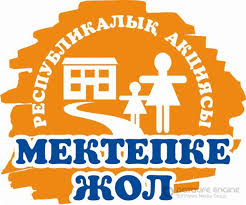 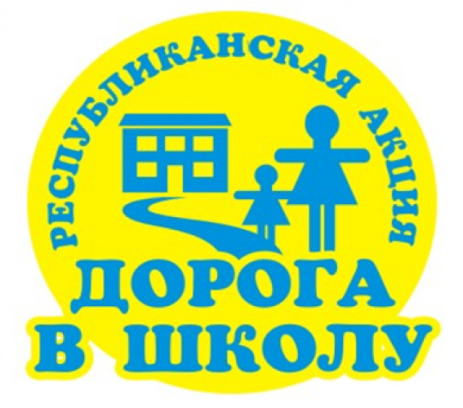 РА «Дорога в школу»С 1 июля по 30 сентября 2020 года стартвала традиционная общереспубликанская благотворительная акция «Дорога в школу».   Цель акции — оказание материальной и иной помощи обучающимся из числа малообеспеченных, многодетных семей, детей-сирот и детей, оставшихся без попечения родителей в период подготовки к началу учебного года и предупреждения непосещения детьми школ по социальным причинам.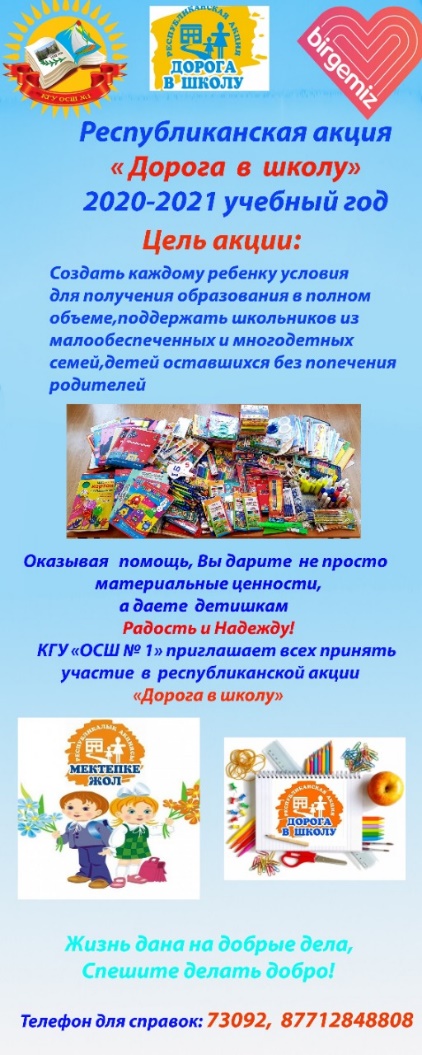    Каждый из нас может проявить гражданскую активность в оказании посильной адресной помощи в подготовке в школу детей из социально-уязвимых слоёв населения, внимание и настоящую заботу каждому ребёнку, чтобы его дорога в школу была самой лучшей и счастливой!В КГУ «ОСШ № 1»   ведется  работа  по организации акций, именно:Разработан и утвержден  план проведения  акцийОформлен  информационный  стенд Разработаны  буклетыФункционирует  телефон  доверия Составлены  списки  детей, нуждающихся в  помощи  в виде  школьно-письменных принадлежностей,  школьных   вещей и тд.Составлены и отправлены  письма  следующим  организациям: в  Благотворительный  фонд «Коунрад»,  ТОО «БалқашЖібекжолы», ГУ «Налоговый комитет»,  ФОК, КГП «Балхаш Су», магазинам «Караван», «Совенок», «Берекет». На  10  августа  2020   обратились   за помощью  - 15  учащихся  (6 многодетных, 8  малообеспеченных,1  ОПП).Данные которых переданы  в благотворительный фонд «Коунрад» и магазин «Совенок», так как  из всех  кому обратились,  откликнулись  только данные  организации. 9 августа  2020  года  8  учащиеся  с родителями  посетили  магазин «Офислайн»  , где выбрали  для себя школьный рюкзак, стоимостью до 15.000 тенге. Представители фонда  в ближайшее время  доставят рюкзаки+ школьно-письменные  принадлежности  и передадут ребятам. 10 августа 2020 года  родитель школы, человек  с добрым сердцем АдильбековаТолкын  подарила  школьные рюкзаки,  письменные  принадлежностт   троим  ребятам из многодетной  семьи Чудаковых. Общая сумма  спонсорской помощи составляет- 35 тыс.тенге .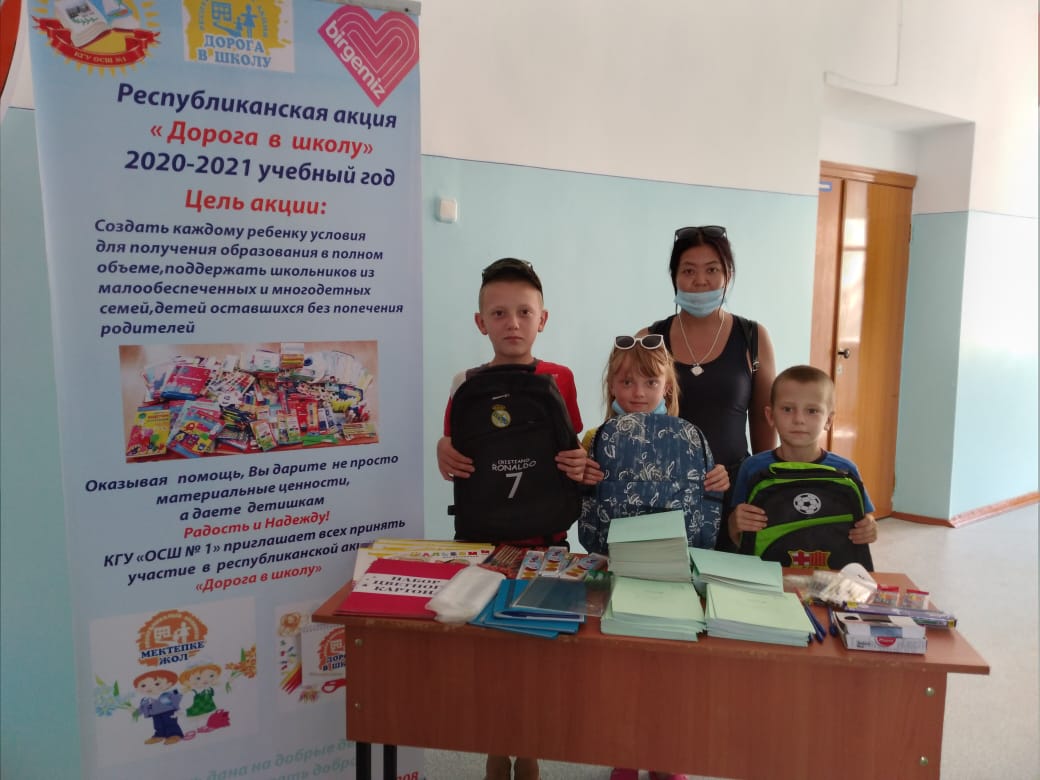 исп.Бейсекеева З.Р. 